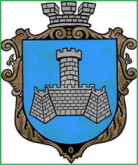 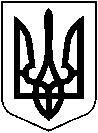 УКРАЇНАХМІЛЬНИЦЬКА МІСЬКА РАДАВІННИЦЬКОЇ ОБЛАСТІВиконавчий комітетР І Ш Е Н Н Явід “     ” грудня 2017 р.                                                                                  № _______Про виконання фінансових планів підприємствами містакомунальної форми власності Заслухавши звіти керівників комунальних підприємств про фінансово-господарську діяльність та  розглянувши звіти про виконання фінансового плану КП „Хмільницька ЖЕК” та КП „Хмільникводоканал” за 9 місяців 2017 року, на виконання п. 2 рішення виконавчого комітету Хмільницької міської ради від 24.05.2012 р. №159 „Про затвердження порядку складання, затвердження та контролю за виконанням фінансових планів підприємств міста комунальної форми власності”, з метою покращення ефективності роботи підприємств міста комунальної форми власності, вдосконалення організаційного забезпечення функції контролю за фінансово-господарською діяльністю підприємств, засновником яких є Хмільницька міська рада,  керуючись підпунктом 3 пункту "а" статті 29, 59 Закону України «Про місцеве самоврядування в Україні» виконавчий комітет міської радиВИРІШИВ: Інформації начальників КП „Хмільницька ЖЕК” Прокоповича Ю.І. та КП „Хмільникводоканал” Бойко С.П. про виконання фінансових планів комунальних підприємств за 9 місяців 2017 року  взяти до відома.Доручити :Керівнику КП «Хмільницька ЖЕК» Прокоповичу Ю.І.:активізувати співпрацю адміністрації з будинковими комітетами та проводити роз’яснювальну роботу з абонентами щодо погашення заборгованості;вжити невідкладних заходів щодо стягнення дебіторської заборгованості від населення, шляхом подачі позовних заяв до суду;укласти договори з власниками та орендарями нежитлових приміщень у житлових будинках на надання послуг з утримання будинків та прибудинкових територій.Керівнику КП „Хмільникводоканал”  Бойку С.П.: активізувати співпрацю адміністрації з будинковими комітетами та проводити роз’яснювальну роботу з абонентами щодо погашення заборгованості;вжити невідкладних заходів щодо стягнення дебіторської заборгованості від населення та інших споживачів, шляхом подачі позовних заяв до суду.	Керівникам КП „Хмільницька ЖЕК” та КП „Хмільникводоканал” про виконання цього рішення доповісти виконавчому комітету міської ради до 30.01.2018 року.Контроль за виконанням цього рішення покласти на заступника міського голови з питань діяльності виконавчих органів міської ради, згідно розподілу обов’язків. 	Міський голова					С.Б.Редчик